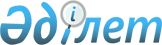 О внесении изменения в решение Казталовского районного маслихата от 27 декабря 2013 года № 20-5 "Об утверждении Правил оказания социальной помощи, установления размеров и определения перечня отдельных категорий нуждающихся граждан Казталовского района"
					
			Утративший силу
			
			
		
					Решение Казталовского районного маслихата Западно-Казахстанской области от 30 марта 2018 года № 20-5. Зарегистрировано Департаментом юстиции Западно-Казахстанской области 16 апреля 2018 года № 5163. Утратило силу решением Казталовского районного маслихата Западно-Казахстанской области от 30 апреля 2020 года № 47-1
      Сноска. Утратило силу решением Казталовского районного маслихата Западно-Казахстанской области от 30.04.2020 № 47-1 (вводится в действие со дня первого официального опубликования).
      В соответствии с Бюджетным кодексом Республики Казахстан от 4 декабря 2008 года, Законами Республики Казахстан от 23 января 2001 года "О местном государственном управлении и самоуправлении в Республике Казахстан", от 28 апреля 1995 года "О льготах и социальной защите участников, инвалидов Великой Отечественной войны и лиц приравненных к ним", от 13 апреля 2005 года "О социальной защите инвалидов в Республике Казахстан", постановлением Правительства Республики Казахстан от 21 мая 2013 года № 504 "Об утверждении Типовых правил оказания социальной помощи, установления размеров и определения перечня отдельных категорий нуждающихся граждан", Указом Президента Республики Казахстан от 20 января 1998 года № 3827 "О профессиональных и иных праздниках в Республики Казахстан" Казталовский районный маслихат РЕШИЛ:
      1. Внести в решение Казталовского районного маслихата от 27 декабря 2013 года № 20-5 "Об утверждении Правил оказания социальной помощи, установления размеров и определения перечня отдельных категорий нуждающихся граждан Казталовского района" (зарегистрированное в Реестре государственной регистрации нормативных правовых актов № 3411, опубликованное 24 января 2014 года в газете "Ауыл айнасы") следующее изменение:
      в Правилах оказания социальной помощи, установления размеров и определения перечня отдельных категорий нуждающихся граждан Казталовского района, утвержденных указанным решением:
      в пункте 8:
      подпункт 3) исключить.
      2. Руководителю аппарата Казталовского районного маслихата (Н.Кажгалиев) обеспечить государственную регистрацию данного решения в органах юстиции, его официальное опубликование в Эталонном контрольном банке нормативных правовых актов Республики Казахстан и в средствах массовой информации.
      3. Настоящее решение вводится в действие со дня первого официального опубликования.
      "СОГЛАСОВАНО"
Заместитель акима Западно - 
Казахстанской области      Б.Конысбаева
"02" 04 2018 год
					© 2012. РГП на ПХВ «Институт законодательства и правовой информации Республики Казахстан» Министерства юстиции Республики Казахстан
				
      Председатель сессии

М.Рамазанов

      Секретарь маслихата

С.Мулдашев
